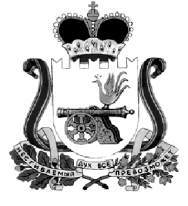 АДМИНИСТРАЦИЯ МУНИЦИПАЛЬНОГО ОБРАЗОВАНИЯ“КАРДЫМОВСКИЙ  РАЙОН” СМОЛЕНСКОЙ ОБЛАСТИ П О С Т А Н О В Л Е Н И Еот 16.12.2016   № 00721  О внесении изменений в муниципальную программу «Повышение правовой культуры населения муниципального образования «Кардымовский район» Смоленской области» на  2014-2020 годы Администрация муниципального образования «Кардымовский район» Смоленской областип о с т а н о в л я е т: Внести изменения в муниципальную программу «Повышение правовой культуры населения муниципального образования «Кардымовский район» Смоленской области» на  2014-2020 годы, утвержденную постановлением Администрации муниципального образования «Кардымовский район» Смоленской области» от 03.02.2014 № 0067, следующие изменения:В паспорте Программы позицию «Разработчик программы» изложить в следующей редакции:В паспорте Программы позицию «Объемы и источники финансирования» изложить в следующей редакции:  «Общий объем финансирования Программы за счет средств бюджета муниципального образования «Кардымовский район» Смоленской области составит 938,3 тысяч рублей, в том числе:2014 год – 0,0 рублей;2015 год – 0,0 тыс. рублей;2016 год – 118,3 тыс. рублей;2017 год – 205,0 тыс. рублей;2018 год – 205,0 тыс. рублей;2019 год – 205,0 тыс. рублей;год – 205,0 тыс. рублей».Раздел 4 «Обоснование ресурсного обеспечения программы» изложить в следующей редакции: «Общий объем финансирования Программы за счет средств бюджета муниципального образования «Кардымовский район» Смоленской области составит 938,3 тысяч рублей, в том числе: 2014 год – 0,0 рублей;2015 год – 0,0 тыс. рублей;2016 год – 118,3 тыс. рублей;2017 год – 205,0 тыс. рублей;2018 год – 205,0 тыс. рублей;2019 год – 205,0 тыс. рублей;2020 год – 205,0 тыс. рублей.»1.2.  В разделе «Задача 3.Организация правового обучения избирателей и иных участников избирательного процесса» приложения «Перечень программных мероприятий» к Программе:пункт 3.4 изложить в следующие редакции:пункты 3. 6 изложить в следующей редакции: позицию «Итого» изложить в следующей редакции: 1.3.В разделе «Задача 4. Обеспечение доступа граждан к официальной правовой информации» приложения «Перечень программных мероприятий» к Программе:пункт 4.2 изложить в следующей редакции:  позицию «Итого» изложить в следующей редакции: 1.3. Позицию «Всего по программе» изложить в следующей редакции:Настоящее постановление опубликовать  в районной газете «Знамя труда» - Кардымово».Контроль исполнения настоящего постановления возложить на управляющего делами  Администрации муниципального образования «Кардымовский район» Смоленской области В.Г. Макарова.4. Настоящее постановление вступает в силу со дня его подписания.Разработчик  программыОтдел правовой работы и делопроизводства  Администрации муниципального образования «Кардымовский район» Смоленской области3.4 По заявкам организаций проведение для руководителей и специалистов лекций, бесед, "круглых столов" тематической направленности по правовым вопросам по мере 
поступления
заявок Заместители Главы Администрации, Управляющий делами Администрации, руководители 
структурных подразделений Администрации  40001111Районный бюджет3.6 Оформление и регулярное обновление тематических уголков, стендов на правовые темы в Администрации района и муниципальных учреждениях постоянно Управляющий делами Администрации, отдел правовой работы, делопроизводства Администрации, руководители структурных подразделений 
Администрации  40001111Районный бюджетИтого:в том числе:по источникам финансирования80002222Районный бюджет4.2 Публикация нормативно-правовых актов муниципального 
образования «Кардымовский район» Смоленской областипостоянно Управляющий делами Администрации, отдел правовой работы, делопроизводства Администрации, отдел по связям с СМИ и информационным технологиям Администрации 
930,300118,3203,0203,0203,0203,0Районный бюджетИтого:в том числе:по источникам финансирования930,300118,3203,0203,0203,0203,0Районный бюджетВсего по программе:в том числе:по источникам финансирования938,300118,3205,0205,0205,0205,0-Глава муниципального образования «Кардымовский район» Смоленской областиЕ.В. Беляев